117997, Москва, ул. Вавилова, д. 19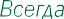 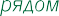 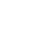 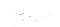 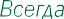 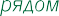 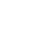 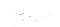 Телефон: +7 (495) 500-55-50, 8 (800) 555-55-50Факс: +7 (495) 957-57-31, +7 (495) 747-37-31sberbank@sberbank.ru, www.sberbank.ruДата   27.04.2017Обществу с ограниченной ответственностью «Лидер»«О сотрудничестве с Банком» Публичное акционерное общество «Сбербанк России» (Генеральная лицензия на осуществление банковских операций № 1481 от 11 августа 2015 г.), именуемое в дальнейшем Банк,  уведомляет о согласии  о взаимодействии с ООО «Лидер» в области кредитования физических лиц (заемщиков Банка) на цели приобретения/строительства объектов недвижимости/ в области реализации Объектов недвижимости, расположенных по адресу: Ленинградская обл., Гатчинский муниципальный район, г. Коммунар, пер. Технический, д. 5.Приложения: Форма Договора-основания, согласованная с Банком,  заключаемого с физическими лицами (заемщиками Банка), для приобретения/инвестирования строительства  Объектов недвижимости, расположенных по адресу: Ленинградская обл., Гатчинский муниципальный район, г. Коммунар, пер. Технический, д. 5.ПАО СБЕРБАНКПубличное акционерное общество «Сбербанк России». Генеральная лицензия Банка России № 1481 от 11.08.2015. ОКПО 00032537, ИНН 7707083893, КПП 775001001.